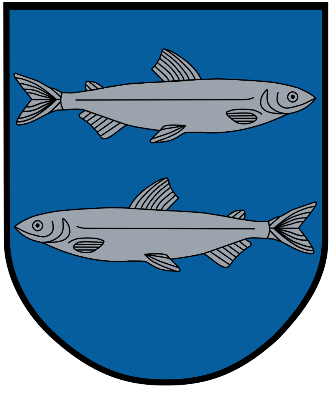 Žemės ūkio valdymasŠvenčionys2023 m.  TurinysŽemės ūkio naudmenų ir pasėlių deklaracijų pildymo, apleistų žemių aprašymo, išankstinio kontrolinių žemės ribų pasikeitimų aprašymo proceso schemaŽemės ūkio naudmenų ir pasėlių deklaracijų pildymo, apleistų žemių aprašymo, išankstinis kontrolinių žemės ribų pasikeitimų aprašymo proceso aprašymasMedžiojamų gyvūnų padarytos žalos žemės ūkio pasėliams, ūkiniams gyvūnams ir miškui įvertinimo proceso schemaMedžiojamų gyvūnų padarytos žalos žemės ūkio pasėliams, ūkiniams gyvūnams ir miškui įvertinimo proceso aprašymasKaimo vietovėje veikiančių žemės ūkio veiklos subjektų paraiškų dėl dalies kredito įstaigai sumokėtų palūkanų kompensacijos išmokėjimo priėmimo proceso schemaKaimo vietovėje veikiančių žemės ūkio veiklos subjektų paraiškų dėl dalies kredito įstaigai sumokėtų palūkanų kompensacijos išmokėjimo priėmimo proceso aprašymasTraktoriaus savaeigės mašinos (priekabos) techninės apžiūros talono išdavimo proceso schemaTraktoriaus savaeigės mašinos (priekabos) techninės apžiūros talono išdavimo proceso aprašymasTraktorių savaeigiu ir žemės ūkio mašinų ir jų priekabų registravimas, išregistravimas, registracijos liudijimo dublikato išdavimo proceso schemaTraktorių savaeigiu ir žemės ūkio mašinų ir jų priekabų registravimo, išregistravimo, registracijos liudijimo dublikato išdavimo proceso aprašymasParaiškų gauti paramą už papildomą bičių maitinimą priėmimo proceso schemaParaiškų gauti paramą už papildomą bičių maitinimą priėmimo proceso aprašymasŽemės ūkio veiklos subjektų prašymų grąžinti dalį draudimo įmokų priėmimo proceso schemaŽemės ūkio veiklos subjektų prašymų grąžinti dalį draudimo įmokų priėmimo proceso aprašymasMelioracijos statinių techninių dokumentų ir kitos informacijos teikimo melioruotos žemės savininkams ir kitiems naudotojams proceso schemaMelioracijos statinių techninių dokumentų ir kitos informacijos teikimo melioruotos žemės savininkams ir kitiems naudotojams proceso aprašymasŪkininko ūkio įregistravimo / išregistravimo proceso schemaŪkininko ūkio įregistravimo /išregistravimo proceso aprašymas Žemės ūkio valdų registravimo, atnaujinimo Lietuvos Respublikos žemės ūkio ir kaimo verslo valdų registre proceso schemaŽemės ūkio valdų registravimo, atnaujinimo Lietuvos Respublikos žemės ūkio ir kaimo verslo valdų registre proceso aprašymas Pranešimų apie žemės ūkio technikos pardavimą išdavimo proceso schemaPranešimų apie žemės ūkio technikos pardavimą išdavimo proceso aprašymas Ūkinių gyvūnų įregistravimo, patikslinimo Lietuvos Respublikos žemės ūkio ir kaimo verslo registre proceso schemaŪkinių gyvūnų įregistravimo, patikslinimo Lietuvos Respublikos žemės ūkio ir kaimo verslo registre proceso aprašymasTikslasŽemės ūkio naudmenų ir pasėlių deklaracijų pildymas, apleistų žemių aprašymas, išankstinis kontrolinių žemės ribų pasikeitimų aprašymasPaslaugų apimtisPasėlių laukų įbraižymas ir paraiškos duomenų įvedimas į paraiškų priėmimo informacinę sistemą – toliau PPIS. Paraiškos duomenų tikslinimas.Paslauga teikiama einamųjų metų balandžio - liepos mėnesiais (tikslus terminas nustatomas kiekvienais metais Lietuvos Respublikos žemės ūkio ministro įsakymu).Parama už plotus skiriama pagal tęstinę Lietuvos kaimo plėtros 2007–2013 metų programos priemonę „Pirmas žemės ūkio paskirties žemės apželdinimas mišku“, tęstines Lietuvos kaimo plėtros 2014–2020 metų programos priemones (toliau – tęstinės KPP 2014–2020 m. priemonės): „Agrarinė aplinkosauga ir klimatas“, „Ekologinis ūkininkavimas“, „Investicijos į miško plotų plėtrą ir miškų gyvybingumo gerinimą“ veiklos sritį „Miško veisimas“, Lietuvos kaimo plėtros 2014–2020 metų programos priemones: „Išmokos už vietoves, kuriose esama gamtinių ar kitų specifinių kliūčių“, „Su „Natura 2000“ ir Vandens pagrindų direktyva susijusios išmokos“, Strateginio plano kaimo plėtros intervencines priemones: „Ekologinis ūkininkavimas. Ekologinio ūkininkavimo tęstiniai įsipareigojimai“, „Miško priežiūra ir apsauga“, „Laukinių paukščių apsauga už „Natura 2000“ teritorijos ribų“.Parama už ūkinius gyvūnus mokama pagal tęstinės KPP 2014–2020 m. priemonės „Agrarinė aplinkosauga ir klimatas“ veiklą „Nykstančių Lietuvos senųjų veislių gyvulių ir naminių paukščių išsaugojimas“ ir Strateginio plano kaimo plėtros intervencinę priemonę „Nykstančių Lietuvos senųjų veislių gyvulių ir naminių paukščių išsaugojimas“.Teikdami Paraišką aktyvūs žemės ūkio veiklos subjektai, siekia gauti tiesiogines išmokas (bazinę pajamų paramos tvarumui didinti išmoką, papildomą perskirstomąją pajamų paramos tvarumui didinti išmoką, papildomą pajamų paramos jaunajam ūkininkui išmoką, klimatui, aplinkai ir gyvūnų gerovei naudingos sistemos (toliau – ekologinė sistema) išmoką, susietosios pajamų paramos už plotą ir (arba ūkinius gyvūnus) išmoką).Pareiškėjas, kuris pasibaigus einamųjų metų deklaravimui buvusius netinkamus paramai plotus pavertė tinkamais paramai plotais nuo einamųjų metų liepos 10 d. iki gruodžio 1 d. pats arba padedamas seniūnijos ar konsultavimo biuro darbuotojo, PPIS išankstinių KŽS ribų aprašymų modulyje elektroniniu būdu nurodo ir aprašo išankstinius KŽS ribų pasikeitimus ir apleistų žemių sutvarkymą.Procesą reglamentuojantys dokumentai1. Lietuvos Respublikos žemės ūkio ministro 2015 m. gruodžio 4 d. įsakymu Nr. 3D-897 „Dėl Paramos už žemės ūkio naudmenų ir kitus plotus bei gyvulius paraiškos ir 2016-2020 metų tiesioginių išmokų administravimo bei kontrolės taisyklių patvirtinimo“.2. Lietuvos Respublikos žemės ūkio ministro 2007 m. liepos 10 d. įsakymas Nr. 3D-327 „Dėl geros agrarinės ir aplinkosaugos būklės žemės ūkio naudmenoms reikalavimų patvirtinimo“.3. Lietuvos Respublikos žemės ūkio ministro 2023 m. vasario 20 d. įsakymu Nr. 3D-92 „Dėl Paramos už žemės ūkio naudmenas ir kitus plotus bei ūkinius gyvūnus paraiškos ir tiesioginių išmokų administravimo bei kontrolės taisyklių patvirtinimo“.4. Lietuvos Respublikos žemės ūkio ministro 2023 m. vasario 24 d. įsakymu Nr. 3D-107 „Dėl žemės ūkio naudmenų geros agrarinės ir aplinkosaugos būklės reikalavimų, taikomų nuo 2023 metų, aprašo patvirtinimo“.5. VĮ Žemės ūkio duomenų centro generalinio direktoriaus 2023 m. kovo 23 d. įsakymas Nr. 1V - 131 „Dėl Paramos už žemės ūkio naudmenas ir kitus plotus bei ūkinius gyvūnus paraiškų administravimo savivaldybėse procedūros aprašo patvirtinimo“.AtsakomybėŽemės ūkio skyriusTikslasMedžiojamų gyvūnų padarytos žalos žemės ūkio pasėliams, ūkiniams gyvūnams ir miškui įvertinimasPaslaugų apimtisŽemės, miško ir vandens telkinių sklypų, kuriuose nėra uždrausta medžioti savininkai, valdytojai ir naudotojai apie laisvėje gyvenančių medžiojamų gyvūnų padarytą žalą nedelsdami privalo pranešti atitinkamai seniūnijai. Ne vėliau kaip per 3 darbo dienas nuo žalos pastebėjimo seniūnui pateikia arba išsiunčia rašytinį prašymą dėl žalos įvertinimo ir atlyginimo. Direktoriaus įsakymu sudaryta Medžiojamųjų gyvūnų padarytos žalos apskaičiavimo komisija atlieka patikrą vietoje, įvertina ir apskaičiuoja žalos dydį. Surašomas nuostolių įvertinimo aktas, kurį pasirašo komisijos nariai ir kviesti asmenys.Žemės ūkio pasėliams ir miškui padarytos žalos dydis turi būti įvertintas per 7 dienas nuo atitinkamo žemės, miško ar vandens telkinio savininko, valdytojo ar naudotojo prašymo gavimo seniūnijoje, išskyrus atvejį, kai dėl žalos pobūdžio jos dydis įmanomas nustatyti tik praėjus daugiau negu 7 dienoms (šiuo atveju laikotarpį, kada žala yra geriausiai matoma ir ją įmanoma įvertinti, pasirenka  savivaldybės komisija medžiojamųjų gyvūnų padarytai žalai įvertinti). Einamaisiais metais patirta žala apskaičiuojama ne vėliau kaip iki einamųjų metų gruodžio 31 d., išskyrus atvejus kai derliaus netekimui apskaičiuoti naudojamas savivaldybės pasėlio vidutinis derlingumas. Lėšos už laisvėje gyvenančių medžiojamųjų gyvūnų padarytą žalą turi būti sumokėtos per vieną mėnesį nuo žalos dydžio apskaičiavimo dienos.Procesą reglamentuojantys dokumentai1. Lietuvos Respublikos vietos savivaldos įstatymas, 1994-07-07, Nr. I-533.2. Lietuvos Respublikos viešojo administravimo įstatymas, 1999-06-17, VIII-1234.3. Lietuvos Respublikos medžioklės įstatymas, 2002-06-20, Nr. IX-966.4. Lietuvos Respublikos aplinkos ministro ir Lietuvos Respublikos žemės ūkio ministro 2002 m. rugsėjo 23 d. įsakymas Nr. D1-486/3D-359 „Dėl Medžiojamųjų gyvūnų padarytos žalos žemės ūkio pasėliams, ūkiniams gyvūnams ir miškui apskaičiavimo metodikos patvirtinimo“.AtsakomybėŽemės ūkio skyriusTikslasDalies palūkanų už suteiktus kreditus kompensavimo ūkininkams išmokėjimasPaslaugų apimtisPalūkanų kompensavimas kaimo vietovėje veikiantiems subjektams, užsiimantiems žemės ūkio produktų pirmine gamyba ir paėmusiems kreditus, palūkanų kompensavimas už ne ilgesnį kaip 24 mėnesių terminą.Trumpalaikis turtas, kurį įsigijus kompensuojamos palūkanos yra kuras, trąšos, augalų apsaugos priemonės, pašarai, biologinis turtas, dauginamoji medžiaga, žemės ūkio technikos atsarginės dalys ir veterinarinės priemonės.Procesą reglamentuojantys dokumentai1. Lietuvos Respublikos vietos savivaldos įstatymas, 1994-07-07, Nr. I-533.2. Lietuvos Respublikos viešojo administravimo įstatymas, 1999-06-17, VIII-1234.3. Dalies kredito įstaigai sumokėtų palūkanų už trumpalaikiam ir (ar) biologiniam turtui įsigyti suteiktus kreditus ir (ar) kredito linijos kompensavimo taisyklės, patvirtintos Lietuvos Respublikos žemės ūkio ministro 2007 m. balandžio 20 d. įsakymu Nr. 3D-179.4. Dalies palūkanų, sumokėtų už investicinius kreditus ir lizingo paslaugas, dėl kurių nėra suteikta UAB žemės ūkio paskolų garantijų fondo garantija, kompensavimo taisyklės patvirtintos Lietuvos Respublikos žemės ūkio ministro 2014 m. gruodžio 18 d. įsakymu Nr. 3D-977.AtsakomybėŽemės ūkio skyriusTikslasKontroliuoti ir įvertinti žemės ūkio technikos techninę būklę, siekti, kad eksploatuojama žemės ūkio technika nekeltų pavojaus žmonių sveikatai ir žalos aplinkai, patikrinti registracijos duomenis.Paslaugų apimtisPaslauga teikiama visiems juridiniams ir fiziniams asmenims, įregistravusiems traktorius, rajono Savivaldybėje įregistruotų traktorių, traktorių bazėje sukonstruotas savaeiges mašinas, savaeiges žemės ūkio, kelių tiesimo, miškų, komunalinio ūkio darbuose naudojamas mašinas, kurių variklio galia viršija 8 kW, taip pat jų krovinines priekabas ir puspriekabes.Traktorių techninės apžiūros atliekamos kas dveji metai, išskyrus naujus traktorius. Nauji traktoriai nuo pirmos traktoriaus registracijos datos trejus metus eksploatuojami be techninės apžiūros.Techninė apžiūra atliekama teritoriniu principu, išvykstant į traktorių buvimo vietą, siekiant vienoje vietoje patikrinti kuo didesnį traktorių kiekį. Techninės apžiūros vykdomos pagal Švenčionių rajono savivaldybės administracijos direktoriaus patvirtintą grafiką.Procesą reglamentuojantys dokumentai1. Lietuvos Respublikos vietos savivaldos įstatymas, 1994-07-07, Nr. I-533.2. Lietuvos Respublikos viešojo administravimo įstatymas, 1999-06-17, VIII-1234.3. Lietuvos Respublikos Vyriausybės 2002 m. balandžio 5 d. nutarimas Nr. 483 „Dėl traktorių, savaeigių ir žemės ūkio mašinų bei jų priekabų valstybinės priežiūros“.4. Lietuvos Respublikos Vyriausybės 2000 m. gruodžio 15 d. nutarimas Nr. 1458 „Dėl konkrečių valstybės rinkliavos dydžių sąrašo ir valstybės rinkliavos mokėjimo ir grąžinimo taisyklių patvirtinimo“.5. Lietuvos Respublikos žemės ūkio ministro 2002 m. gegužės 30 d. įsakymas Nr. 207 „Dėl traktorių, savaeigių ir žemės ūkio mašinų bei jų priekabų techninės apžiūros tvarkos“.AtsakomybėŽemės ūkio skyriusTikslasŽemės ūkio technikos įregistravimas, išregistravimas ir registracijos dublikato išdavimasPaslaugų apimtisŽemės ūkio technikos įregistravimo paslaugos gali kreiptis fiziniai ir juridiniai asmenys, norintys įregistruoti žemės ūkio techniką.Žemės ūkio technikos išregistravimo paslaugos gali kreiptis fiziniai ir juridiniai asmenys norintys įregistruotas žemės ūkio mašinas parduoti ar kitu būdu perduoti į užsienį arba kai šių mašinų tolimesnė eksploatacija negalima (pilnai susidėvėję, morališkai pasenę, nepataisomai sugadintos).Procesą reglamentuojantys dokumentai1. Lietuvos Respublikos vietos savivaldos įstatymas, 1994-07-07, Nr. I-533.2. Lietuvos Respublikos viešojo administravimo įstatymas, 1999-06-17, VIII-1234.3. Lietuvos Respublikos Vyriausybės nutarimas 2006-03-14 Nr. 247 „Dėl Lietuvos Respublikos traktorių, savaeigių ir žemės ūkio mašinų ir jų priekabų registro įsteigimo ir jo nuostatų patvirtinimo“.4. Lietuvos Respublikos žemės ūkio ministro įsakymas 2006-10-02 Nr. 3D-384 „Dėl traktorių, savaeigių ir žemės ūkio mašinų ir jų priekabų registravimo taisyklių patvirtinimo“.5. Lietuvos Respublikos Vyriausybės 2000 m. gruodžio 15 d. nutarimas Nr. 1458 „Dėl konkrečių valstybės rinkliavos dydžių sąrašo ir valstybės rinkliavos mokėjimo ir grąžinimo taisyklių patvirtinimo“.AtsakomybėŽemės ūkio skyriusTikslasParamos už bičių maitinimą teikimasPaslaugų apimtisPaslauga teikiama bičių laikytojui, pageidaujančiam gauti paramą už papildomą bičių maitinimą (įprastinį cukrų, ekologišką cukrų, invertuotojo cukraus sirupą).Nuo rugpjūčio 3 d. iki rugsėjo 15 d. (įskaitytinai) asmuo turi kreiptis į teritorines valstybinės maisto ir veterinarijos tarnybas pagal savo gyvenamąją vietą arba buveinės adresą ir užpildyti Ūkinių gyvūnų registravimo ir ženklinimo formą (forma GŽ-1). Duomenis apie turimą bičių šeimų skaičių laikytojas turi atnaujinti prieš teikdamas paramos paraišką. Jeigu po paramos paraiškos pateikimo sumažėjo laikomų bičių šeimų skaičius dėl nuo paramos gavėjo nepriklausančių aplinkybių (ligos, vagystės ar pan.), per 7 kalendorines dienas apie šį pasikeitimą jis privalo pranešti teritorinei valstybinei maisto ir veterinarijos tarnybai pagal savo gyvenamąją vietą arba buveinės adresą.Savivaldybės darbuotojas patikrina ar tinkamai užpildytas išlaidų apmokėjimo įrodymo dokumentų aprašas, ar įrašyti rekvizitai yra teisingi (esant netikslumų, bičių laikytojas pateiktus duomenis pataiso), suveda duomenis į Paramos už papildomą bičių maitinimą informacinę sistemą (toliau – BIS) ir atspausdina paramos paraišką 2 egzemplioriais. Jei ūkis yra ekologinis, patikrina, ar pateiktas sertifikavimo institucijos išduotas sertifikatas.Procesą reglamentuojantys dokumentai1. Lietuvos Respublikos vietos savivaldos įstatymas, 1994-07-07, Nr. I-533.2. Lietuvos Respublikos viešojo administravimo įstatymas, 1999-06-17, VIII-1234.3. Lietuvos Respublikos Vyriausybės 2007 m. rugpjūčio 22 d. nutarimas Nr. 875 „Dėl asmenų prašymų nagrinėjimo ir jų aptarnavimo viešojo administravimo institucijose, įstaigose ir kituose viešojo administravimo subjektuose taisyklių patvirtinimo“.4. Lietuvos Respublikos žemės ūkio ministro 2008 m. birželio 26 d. įsakymas Nr. 3D-357 „Dėl paramos teikimo bičių laikytojams už papildomą bičių maitinimą taisyklių patvirtinimo“.AtsakomybėŽemės ūkio skyriusTikslasDraudimo įmokų dalinis kompensavimasPaslaugų apimtisPasėlių ir augalų draudimo įmokų dalinis kompensavimas:Pasėliai apdraudžiami savanorišku draudimu. Kompensuojama dalis draudimo įmokų  žemės ūkio veiklos subjektams, kurie užsiima pirmine žemės ūkio produktų gamyba yra laikoma maža arba vidutinė įmonė, atskiru draudimo liudijimu (polisu) yra apdraudusi nuosavybės teise priklausančius ir Lietuvos Respublikoje auginamus augalus nuo nuostolių, kuriuos sukelia stichinėms nelaimėms prilyginamos nepalankioms oro sąlygoms (šalna, speigas, kruša, ledas, lietus, audra).Draudimo įmokos apskaičiavimas.Apskaičiuojamas kompensacijos dydis – 50 proc. draudimo įmokų sumos.Procesą reglamentuojantys dokumentai1. Lietuvos Respublikos vietos savivaldos įstatymas, 1994-07-07, Nr. I-533.2. Lietuvos Respublikos viešojo administravimo įstatymas, 1999-06-17, VIII-1234.3. LR Žemės ūkio ministro įsakymas, 2011-05-03 Nr.3D-236 (Žin.,2011, Nr.55-2659).4. Lietuvos Respublikos žemės ūkio ministro 2016 m. gegužės 25 d įsakymu Nr.3D-327 „Dėl Lietuvos kaimo plėtros 2014–2020 m. programos priemonės „Rizikos valdymas“ veiklos srities „Pasėlių, gyvūnų ir augalų draudimo įmokos“, susijusios su pasėlių ir augalų draudimo įmokų kompensavimu, įgyvendinimo taisyklių patvirtinimo.5. Lietuvos Respublikos žemės ūkio ministro 2016 m. spalio 17 d. įsakymas Nr. 3D-594 „Dėl pasėlių ir augalų didžiausiųjų draudimo įmokų įkainių 2016–2020 m. nustatymo “.AtsakomybėŽemės ūkio skyriusTikslasInformacijos apie žemėje esančius melioracijos statinius, melioracijos statinių techninių dokumentų teikimasPaslaugų apimtisPaslauga teikiama melioruotos žemės savininkams ar kitiems naudotojams, pageidaujantiems gauti informaciją apie jų žemėje esančius melioracijos statinius, melioracijos statinių techninius dokumentus.Savivaldybės Žemės ūkio skyriuje gautas prašymas registruojamas žurnale, kuriame nurodoma pareiškėjo vardas, pavardė, pateiktų dokumentų sąrašas, prašymo registracijos data, pareiškėjui išduotų melioracijos statinių techninių dokumentų ir kitos informacijos sąrašas, šių dokumentų išdavimo data, gavusio šiuos dokumentus asmens vardas, pavardė ir parašas. Prašymas ir kartu teikiami dokumentai gali būti pateikiami ir elektroninėmis priemonėmis, tam naudojami Gyventojų registro, Juridinių asmenų registro, Nekilnojamojo turto registro duomenys.Savivaldybės Žemės ūkio skyrius, remdamasi pareiškėjo pateiktais duomenimis, per vieną mėnesį nuo prašymo gavimo dienos parengia ir pateikia pareiškėjui šiuos dokumentus: 1.drenažo plano ištraukos kopiją masteliu 1:2000 su pažymėtomis žemės sklypo ribomis; 2.šiame žemės sklype esančių arba su šiuo sklypu besiribojančių griovių nepriklausomai nuo nuosavybės formos, profilių kopijas; 3.drenažo bei griovio plano masteliu 1:2000 su drenažo žiotimis ir profilių ištraukos kopiją, jeigu pagrindinis drenažo rinktuvas ir griovys, į kurį įvestos drenažo žiotys, yra už sklypo ribų; 4.drenažo rinktuvų profilių kopijas; 5.paaiškinamąjį raštą, kuriame nurodomi valstybei nuosavybės teise priklausančių melioracijos statinių (drenažo rinktuvų, griovių bei kitų statinių) kiekiai, parametrai, tai pažymint sutartiniais ženklais pareiškėjui išduodamo plano kopijoje. Jeigu yra būtinybė, plano kopijoje papildomai nurodomi drenažo rinktuvų skersmenys (jeigu išduodamo plano ištraukoje to nematyti), vandens nuleistuvų charakteristikos ir kiti duomenys bei pridedama Lietuvos Respublikos melioracijos įstatymo III skyriaus „Žemės savininkų ar kitų naudotojų teisės ir pareigos, susijusios su melioracijos statinių statyba, naudojimu ir apsauga“ ištraukos kopija, taip pat institucijų, išduodančių reikalingus dokumentus ir reikalavimus darbams nusausintoje žemėje atlikti, sąrašas ir adresai.Melioracijos statinių techniniai dokumentai ir kita informacija rengiama dviem egzemplioriais, kurių vienas įteikiamas pareiškėjui, kitas lieka rajono Savivaldybės administracijos Žemės ūkio skyriuje.Procesą reglamentuojantys dokumentai1. Lietuvos Respublikos vietos savivaldos įstatymas, 1994-07-07, Nr. I-533.2. Lietuvos Respublikos viešojo administravimo įstatymas, 1999-06-17, VIII-1234.3. Lietuvos Respublikos melioracijos įstatymas, 2004-02-05, Nr. IX-2009.4. Lietuvos Respublikos Vyriausybės 2007 m. rugpjūčio 22 d. nutarimas Nr. 875 „Dėl asmenų prašymų nagrinėjimo ir jų aptarnavimo viešojo administravimo institucijose, įstaigose ir kituose viešojo administravimo subjektuose taisyklių patvirtinimo“.5. Lietuvos Respublikos žemės ūkio ministro 2004 m. balandžio 26 d. įsakymas Nr. 3D-228 „Dėl melioracijos statinių techninių dokumentų ir kitos informacijos pateikimo melioruotos žemės savininkams ir kitiems naudotojams taisyklių“.6. Lietuvos Respublikos žemės ūkio ministro 1996 m. liepos 1 d. įsakymas Nr.283 „Dėl techninių sąlygų statiniams melioruotoje žemėje ir kaimo vietovėje projektuoti išdavimo“.7. Lietuvos Respublikos žemės ūkio ministro 2008 m. balandžio 16 d. įsakymas Nr. 3D-218 „Dėl melioracijos techninio reglamento MTR 1.12.01:2008 „Melioracijos statinių techninės priežiūros taisyklės“ patvirtinimo“.8. Lietuvos Respublikos žemės ūkio ministro 2008 m. balandžio 3 d. įsakymas Nr. 3D-186 „Dėl melioruotos žemės savininkų melioracijos statinių ir melioracijos sistemų naudojimo taisyklių patvirtinimo“.AtsakomybėŽemės ūkio skyriusTikslasŪkininko ūkio įregistravimas / išregistravimasPaslaugų apimtisPaslauga teikiama fiziniams asmenims, pageidaujantiems įregistruoti ūkininko ūkį, atlikti pakeitimus, išregistruoti ūkį Ūkininko ūkio registre.Asmuo, siekdamas vienas ar su partneriais verstis žemės ūkio veikla, gauti dyzelinių degalų, kuriems taikomos akcizų lengvatos, dirbti žemę, pasinaudoti ES parama, turi įregistruoti savo ūkį Ūkininkų ūkių registre. Pateikęs prašymą, asmuo ūkį gali ir išregistruoti. Priima prašymus patikslinti registro duomenis ir juos patikslina, apskaito įregistravimo pažymėjimus, saugo ūkininkų ūkio byloje pateiktus dokumentus.Registravimo duomenys įrašomi ir saugomi registro duomenų bazėse, o ūkio registravimui pateikti dokumentai – ūkininko ūkio byloje. Vieno asmens vardu gali būti įregistruotas tik vienas ūkis. Ūkis registruojamas savivaldybėje, kurios teritorijoje yra ūkio žemė. Jeigu ūkio žemė yra keliose savivaldybėse, ūkis įregistruojamas asmens pasirinkimu vienoje iš jų.Apie ūkio įregistravimo duomenų pasikeitimus ūkininkas privalo raštu informuoti ūkį įregistravusios savivaldybės administraciją ne vėliau kaip per 6 mėnesius nuo šių pokyčių atsiradimo dienos, kartu pateikdamas dokumentų, patvirtinančių duomenų pasikeitimus, kopijas.Ūkininkas, ūkio nariui nutraukus narystę ūkio veikloje, pasibaigus jungtinės veiklos (partnerystės) sutarčiai, savivaldybės administracijai kartu su prašymu išbraukti ūkio narį ar partnerį iš registro pateikia dokumentus, liudijančius, jog jungtinės veiklos (partnerystės) sutartis yra pasibaigusi teisės aktų nustatyta tvarka.Ūkis iš registro išregistruojamas: ūkininko prašymu; mirus ūkininkui; teismo sprendimu. Mirus ūkininkui, rašytinį prašymą išregistruoti ūkį ir Ūkininko ūkio įregistravimo pažymėjimą pateikia ūkio paveldėtojas per 1 mėnesį po ūkio paveldėjimo dokumentų įforminimo dienos.Sodininkų bendrijų narių žemės sklypai kaip ūkis neregistruojami.Prašymą įregistruoti (pakeisti duomenis, išregistruoti) ūkininko ūkį asmuo turi pateikti asmeniškai.Procesą reglamentuojantys dokumentai1. Lietuvos Respublikos vietos savivaldos įstatymas, 1994-07-07, Nr. I-533.2. Lietuvos Respublikos viešojo administravimo įstatymas, 1999-06-17, VIII-1234.3. Lietuvos Respublikos ūkininko ūkio įstatymas, 1999-05-04, Nr. VIIII-1159.4. Lietuvos Respublikos Vyriausybės 1994 m. rugpjūčio 8 d. nutarimas Nr.701 „Dėl ūkininkų ūkių registro“.5. Lietuvos Respublikos Vyriausybės 2007 m. rugpjūčio 22 d. nutarimas Nr. 875 „Dėl asmenų prašymų nagrinėjimo ir jų aptarnavimo viešojo administravimo institucijose, įstaigose ir kituose viešojo administravimo subjektuose taisyklių patvirtinimo“.6. Lietuvos Respublikos žemės ūkio ministro 2003 m. kovo 31 d. įsakymas Nr. 3D-131 „Dėl ūkininko arba jo partnerio (partnerių) profesinio pasirengimo ūkininkauti reikalavimų aprašo patvirtinimo“.7. Lietuvos Respublikos Vyriausybės 2003 m. birželio 25 d. nutarimas Nr. 817 „Dėl ūkininkų ūkių registro reorganizavimo ir ūkininkų ūkio registro nuostatų patvirtinimo“.8. Lietuvos Respublikos Vyriausybės 2000 m. gruodžio 15 d. nutarimas Nr. 1458 „Dėl konkrečių valstybės rinkliavos dydžių ir šios rinkliavos mokėjimo ir grąžinimo taisyklių patvirtinimo“.AtsakomybėŽemės ūkio skyriusTikslasŽemės ūkio valdų įregistravimas, atnaujinimas ir išregistravimasPaslaugų apimtisPaslauga teikiama visiems žemės ūkio ar alternatyviąja veikla užsiimantiems fiziniams ir juridiniams asmenims, pretenduojantiems gauti Europos Sąjungos bei valstybės paramą žemės ūkiui ir kaimo plėtrai.1. Įregistravimas ir atnaujinimas:Visi žemės ūkio ar alternatyviąja veikla užsiimantys fiziniai ir juridiniai asmenys, pretenduojantys gauti Europos Sąjungos bei valstybės paramą žemės ūkiui ir kaimo plėtrai, privalo įregistruoti žemės ūkio valdą Žemės ūkio ir kaimo verslo registre, jeigu Lietuvos kaimo plėtros 2014–2020 metų programos priemonių įgyvendinimo taisyklėse nenumatyta kitaip. Visos ES ir nacionaliniuose teisės aktuose numatytos paramos rūšys žemės ūkio valdų valdytojams skiriamos remiantis Žemės ūkio ir kaimo verslo registre sukaupta informacija. Žemės ūkio valdą gali įregistruoti:- fizinis asmuo – Lietuvos Respublikos pilietis arba turintis leidimą nuolat gyventi Lietuvos Respublikoje užsienio šalies pilietis, įregistruotas Lietuvos Respublikos gyventojų registre;- juridinis asmuo, įregistruotas Lietuvos Respublikos juridinių asmenų registre.Asmuo, pageidaujantis įregistruoti žemės ūkio valdą, turi plėtoti bent vieną žemės ūkio veiklos arba alternatyviosios veiklos rūšių ir tam tikrais teisiniais pagrindais valdyti bent vieną nekilnojamąjį daiktą: įregistruotą Nekilnojamojo turto registre žemės sklypą, statinį, butą arba neįregistruotą Nekilnojamo turto registre žemės sklypą, kuriam parengtas žemės reformos žemėtvarkos projektas.2. Išregistravimas:Žemės ūkio valdų programoje generuojamas prašymas išregistruoti žemės ūkio valdą iš Žemės ūkio ir kaimo verslo registro ir pateikiamas pasirašyti duomenų teikėjui. Prašymas persiunčiamas VĮ Žemės ūkio duomenų centrui. Išregistravus žemės ūkio valdą, pareiškėjui paštu siunčiamas pranešimas apie valdos išregistravimą jo nurodytu korespondencijos adresu.Žemės ūkio valdos valdytojas gali pateikti rašytinį prašymą dėl valdos išregistravimo tiesiogiai VĮ Žemės ūkio  duomenų centrui, kuriame nurodo valdos valdytojo asmens duomenis, žemės ūkio valdos identifikavimo kodą, korespondencijos adresą ir kontaktinį telefoną bei išdėsto prašymo esmę. Jeigu prašymą pateikia valdos valdytojo įgaliotas asmuo, pridedama įgaliojimo atstovauti valdos valdytojui kopija. Išregistravus žemės ūkio valdą, pareiškėjui paštu siunčiamas pranešimas apie valdos išregistravimą jo nurodytu korespondencijos adresu.Procesą reglamentuojantys dokumentai1. Lietuvos Respublikos vietos savivaldos įstatymas, 1994-07-07, Nr. I-533.2. Lietuvos Respublikos viešojo administravimo įstatymas, 1999-06-17, VIII-1234.3. Lietuvos Respublikos Vyriausybės 2002-08-27 nutarimas Nr. 1351 „Dėl Lietuvos Respublikos žemės ūkio ir kaimo verslo registro įsteigimo ir jo nuostatų patvirtinimo“.4. Lietuvos Respublikos Vyriausybės 2007-08-22 nutarimas Nr. 875 „Dėl asmenų prašymų nagrinėjimo ir jų aptarnavimo viešojo administravimo institucijose, įstaigose ir kituose viešojo administravimo subjektuose taisyklių patvirtinimo“.AtsakomybėŽemės ūkio skyriusTikslasŽemės ūkio technikos pardavimo pranešimo išdavimasPaslaugų apimtisPaslaugos gali kreiptis fiziniai ir juridiniai asmenys, norintys įregistruoti žemės ūkio techniką.Procesą reglamentuojantys dokumentai1. Lietuvos Respublikos vietos savivaldos įstatymas, 1994-07-07, Nr. I-533.2. Lietuvos Respublikos viešojo administravimo įstatymas, 1999-06-17, VIII-1234.AtsakomybėŽemės ūkio skyriusTikslasŪkinių gyvūnų įregistravimas, patikslinimasPaslaugų apimtisŪkinių gyvūnų deklaravimas, įvykių registravimas (formos GŽ-2, apskaitos žurnalo pildymas); kiaulių judėjimo apskaita ir žurnalo pildymas. Laikytojų, bandų įvedimas, taisymas ir peržiūra.Procesą reglamentuojantys dokumentai1. Lietuvos Respublikos vietos savivaldos įstatymas, 1994-07-07, Nr. I-533.2. Lietuvos Respublikos viešojo administravimo įstatymas, 1999-06-17, VIII-1234.3. Lietuvos Respublikos žemės ūkio ministro 2007 m. spalio 10 d. įsakymas Nr. 3D-451 „Dėl Ūkinių gyvūnų registro nuostatų patvirtinimo“.AtsakomybėŽemės ūkio skyrius